  ลำดับที่ ..................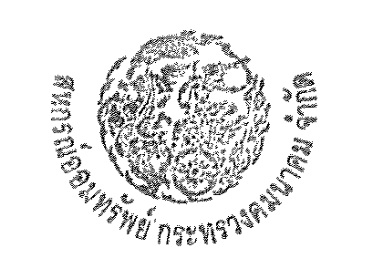 ใบสมัครคัดเลือกผู้ดำรงตำแหน่งผู้จัดการสหกรณ์ออมทรัพย์กระทรวงคมนาคม จำกัดเรียน     ประธานกรรมการดำเนินการสหกรณ์ออมทรัพย์กระทรวงคมนาคม จำกัด	ด้วยข้าพเจ้าประสงค์จะสมัครเข้ารับการคัดเลือกเพื่อจัดจ้างเป็นผู้จัดการสหกรณ์  จึงขอแจ้งรายละเอียดของข้าพเจ้าเพื่อประกอบการพิจารณา  ดังนี้ชื่อ – นามสกุล (นาย นาง นางสาว)............................................................................................ตำแหน่งที่ต้องการสมัคร..............................................................................................................อัตราเงินเดือนที่ต้องการ (โปรดระบุ)...........................................................................................ประวัติส่วนตัว	วัน เดือน ปีเกิด .................................... อายุ...........ปี..............เดือน   เชื้อชาติ........................................สัญชาติ......................................................................................ศาสนา........................................................สถานภาพ                  โสด                      แต่งงาน                   หย่าร้าง              อื่น ..............ที่อยู่ปัจจุบันเลขที่ ................................หมู่ที่...................ถนน................................ตำบล............................อำเภอ..................................................จังหวัด......................................รหัสไปรษณีย์...................................โทรศัพท์(บ้าน).................................................โทรศัพท์เคลื่อนที่.................................................................เลขที่บัตรประจำตัวประชาชน..........................................................บัตรหมดอายุ.....................................ประเภทที่อยู่อาศัย     บ้านตัวเอง          อาศัยกับครอบครัว      	  บ้านเช่า                ห้องเช่าภาวะทางทหาร         ได้รับยกเว้น         ปลดเป็นทหารกองหนุน       ยังไม่ได้รับการเกณฑ์ประวัติครอบครัวบิดา     ชื่อ – สกุล.............................................................อายุ..............ปี     อาชีพ..................................มารดา  ชื่อ – สกุล.............................................................อายุ..............ปี     อาชีพ....................................ชื่อภรรยา/สามี................................................................   อาชีพ...............................................................สถานที่ทำงาน..............................................................................................................................................โทรศัพท์ (ที่ทำงาน)........................................................โทรศัพท์เคลื่อนที่..................................................มีบุตรจำนวน................คน    ชาย..........................คน    หญิง.................................คนประวัติการศึกษาประวัติการทำงานความรู้ความสามารถในการใช้คอมพิวเตอร์ / ความสามารถพิเศษ / ใบอนุญาตประกอบวิชาชีพ  โปรดระบุเอกสารหลักฐานประกอบการพิจารณาความเหมาะสมกับตำแหน่ง	หลักฐานแสดงถึงคุณสมบัติ  ความสามารถ  และประสบการณ์ในการทำงาน    จำนวน......................ฉบับ	สรุปผลการปฏิบัติงานย้อนหลัง  3  ปี  จำนวน.........................หน้า  (ไม่เกิน 2 หน้ากระดาษ A 4)	ข้อเสนอแนวคิด  วิสัยทัศน์  จำนวน..........................หน้า  (ไม่เกิน 2 หน้ากระดาษ A 4)เอกสารหลักฐานต่างๆ  ซึ่งได้ลงชื่อรับรองสำเนาถูกต้องแล้วมาพร้อมใบสมัคร    รวม.......................ฉบับ  คือ	สำเนาประกาศนียบัตร/ปริญญาบัตร/ทะเบียนแสดงผลการเรียน   (จำนวนอย่างละ..................ฉบับ)	สำเนาบัตรประจำตัวประชาชน  (จำนวน  1  ฉบับ)                 สำเนาทะเบียนบ้าน  (จำนวน  1  ฉบับ)	อื่น ๆ   คือ											(หากข้าพเจ้ายื่นหลักฐานต่างๆ  ไม่ครบถ้วน  หรือไม่ถูกต้องตามที่กำหนดไว้ในประกาศนียบัตร  ให้ถือว่าข้าพเจ้าไม่มีสิทธิสมัครสอบคัดเลือกครั้งนี้)   และข้าพเจ้าขอรับรองว่าข้อความดังกล่าวข้างต้นเป็นความจริงทุกประการ            และข้าพเจ้ามีคุณสมบัติทั่วไปครบถ้วนและมีคุณสมบัติเฉพาะตำแหน่งที่สมัครตรงตามประกาศรับสมัครคัดเลือกลายมือชื่อ.......................................................................ผู้สมัคร(..............................................................................)วันที่.....................เดือน...................................พ.ศ.................ระดับการศึกษาสถาบันสาขาวิชาตั้งแต่วันที่สำเร็จปริญญาตรีสูงกว่าปริญญาตรีอื่น ๆสถานที่ทำงานระยะทางระยะทางตำแหน่งเงินเดือนสาเหตุที่ออกสถานที่ทำงานเริ่มถึงตำแหน่งเงินเดือนสาเหตุที่ออก